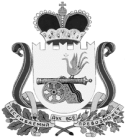 АДМИНИСТРАЦИЯВЯЗЬМА - БРЯНСКОГО СЕЛЬСКОГО ПОСЕЛЕНИЯВЯЗЕМСКОГО РАЙОНА  СМОЛЕНСКОЙ ОБЛАСТИП О С Т А Н О В Л е н и е от 04.03.2021                                                                                                           № 11Администрация Вязьма - Брянского сельского поселения Вяземского района Смоленской области   п о с т а н о в л я е т:	 1. Внести в муниципальную программу «Обеспечение мероприятий в области жилищно-коммунального хозяйства на территории Вязьма - Брянского сельского поселения Вяземского района Смоленской области», утвержденную постановлением Администрации Вязьма - Брянского сельского поселения Вяземского района Смоленской области от 15.11.2018 № 80 (в редакции постановлений Администрации Вязьма - Брянского сельского поселения Вяземского района Смоленской области от 23.04.2019 № 23, от 19.06.2019 № 36, от 19.05.2020 № 23), следующие изменения:1.1. В паспорте программы:	1) в строке «Сроки реализации Программы» слова «2019 – 2022 годы» заменить словами «2020-2023 годы»;2) позицию «Объемы и источники финансирования Программы» изложить в следующей редакции:1.2. Приложение к муниципальной программе изложить в следующей редакции (прилагается).	2. Обнародовать настоящее постановление путем размещения на информационном стенде и официальном сайте Администрации Вязьма - Брянского сельского поселения Вяземского района Смоленской области в информационно-телекоммуникационной сети «Интернет» (http://вязьма-брянская.рф/).	3. Контроль за исполнением данного постановления оставляю за собой.Глава муниципального образованияВязьма - Брянского  сельского поселенияВяземского района Смоленской области                                   В.П. ШайтороваСистема программных мероприятий муниципальной программы «Обеспечение мероприятий в области жилищно-коммунального хозяйства на территории Вязьма - Брянского сельского поселения Вяземского района Смоленской области»на 2021 год и плановый период 2022-2023 годы(очередной финансовый год и плановый период)О внесении изменений в муниципальную программу «Обеспечение мероприятий в области жилищно-коммунального хозяйства на территории Вязьма - Брянского сельского поселения Вяземского района Смоленской области», утвержденную постановлением Администрации Вязьма - Брянского сельского поселения Вяземского района Смоленской области от 15 ноября 2018 года № 80Объемы и источники           
финансирования        
Программы   Общий объем средств, предусмотренных на реализацию программы, составляет 32 010 017 рублей 35 копеек. 2020 год – 5 746 343 рубля 11 копеек;2021 год – 18 226 674 рубля 24 копейки;2022 год – 4 018 500 рублей 00 копеек;2023 год – 4 018 500 рублей 00 копеек;в том числе по источникам финансирования:средства федерального бюджета – 13 481 852 рубля 66 копеек, из них по годам реализации:2020 год – 804 753 рубля 65 копеек;2021 год – 12 677 099 рублей 01 копейка;2022 год – 0 рублей 00 копеек;2023 год – 0 рублей 00 копеек.средства областного бюджета – 1 432 325 рублей 77 копеек, из них по годам реализации:2020 год – 120 250 рублей 54 копейки;2021 год – 1 312 075 рублей 23 копейки;2022 год – 0 рублей 00 копеек;2023 год – 0 рублей 00 копеек.средства местного бюджета – 17 095 838 рублей 92 копейки, из них по годам реализации:2020 год – 4 821 338 рублей 92 копейки;2021 год – 4 237 500 рублей 00 копеек;2022 год – 4 018 500 рублей 00 копеек;2023 год – 4 018 500 рублей 00 копеек.Приложение к постановлению Администрации Вязьма – Брянского сельского поселения Вяземского района Смоленской области от 15.11.2018 №  № 80 (в редакции постановлений Администрации Вязьма - Брянского сельского поселения Вяземского района Смоленской области от 23.04.2019 № 23, гот 19.06.2019 № 36, от 19.05.2020 № 23, от 04.03.2021 № 11)Приложениек муниципальной программе «Обеспечение мероприятий в области жилищно-коммунального хозяйства на территории Вязьма - Брянского сельского поселения Вяземского района Смоленской области»№Наименование мероприятияСрокисполненияИсполнителиОбъемы финансирования из бюджета поселенияпо годам (руб.)Объемы финансирования из бюджета поселенияпо годам (руб.)Объемы финансирования из бюджета поселенияпо годам (руб.)№Наименование мероприятияСрокисполненияИсполнители2021 год2022год2023год1234567№Наименование мероприятияСрокисполненияИсполнителиОбъемы финансирования из бюджета поселенияпо годам (руб.)Объемы финансирования из бюджета поселенияпо годам (руб.)Объемы финансирования из бюджета поселенияпо годам (руб.)Объемы финансирования из бюджета поселенияпо годам (руб.)№Наименование мероприятияСрокисполненияИсполнители2021 год2022год2023год12345671Основное мероприятие «Стимулирование развития жилищного хозяйства»2021-2023Администрация Вязьма - Брянского сельского поселения3 020 000,002 100 000,002 100 000,001.1Расходы на проведение мероприятий по жилищному хозяйству2021-2023Администрация Вязьма -Брянского сельского поселения1 500 000,001 500 000,001 500 000,001.2Расходы на оплату взносов на капитальный ремонт за помещения, находящиеся в муниципальной собственности сельского поселения (региональный оператор)2021-2023АдминистрацияВязьма – Брянскогосельского поселения600 000,00600 000,00600 000,001.3Расходы на осуществление мероприятий по реконструкции (капитальному ремонту) зданий (сооружений), предназначенных для размещения общественных бань2021АдминистрацияВязьма – Брянскогосельского поселения920 000,000,000,002Основное мероприятие «Стимулирование развития коммунального хозяйства»2021-2023Администрация Вязьма -Брянского сельского поселения15  206 674,241 918 500,001 918 500,0012345672.1Содержание и текущий ремонт систем водоснабжения и водоотведения2021-2023Администрация Вязьма -Брянского сельского поселения1 535 494,241 568 500,001 568 500,002.2Содержаний и текущий ремонт систем теплоснабжения2021-2023Администрация Вязьма -Брянского сельского поселения100 000,00100 000,001000 000,002.3Содержание и текущий ремонт систем газоснабжения2021-2023Администрация Вязьма -Брянского сельского поселения180 000,00180 000,00180 000,002.4Расходы на мероприятия по локализации и ликвидации аварий на опасных производственных объектах2021-2023Администрация Вязьма -Брянского сельского поселения20 000,0020 000,0020 000,002.5Строительство и реконструкция систем водоснабжения и водоотведения2021Администрация Вязьма -Брянского сельского поселения100 000,000,000,002.6Строительство и реконструкция шахтных колодцев2021-2023Администрация Вязьма -Брянского сельского поселения70 000,0050 000,0050 000,0012345672.7Расходы на строительство наружных сетей самотечной и напорной канализации по улицам Парковая, Гаражная, Центральная, Рабочая, Горького в с. Вязьма - Брянская2021Администрация Вязьма -Брянского сельского поселения4 419 990,000,000,00Расходы на реконструкцию сетей водоотведения ул. Авиационная в с. Вязьма - Брянская2021Администрация Вязьма -Брянского сельского поселения8 781 190,000,000,00ИТОГО18 226 674,244 018 500,004 018 500,00